                                                                                        SİİRT ÜNİVERSİTESİ2019­2020 EĞİTİM­ÖĞRETİM YILI YURTDIŞINDAN KABUL EDİLECEK ÖĞRENCİ 2. YEDEK KONTENJANLARI VE BAŞVURU ŞARTLARI2. Yedek Kontenjan Başvuruları	: 09 Ekim  2019-12  Ekim 20192. Yedek  Kontenjan Kayıt Tarihi	: 14 Ekim 2019- 18 Ekim 2019Kabul Mektubu Gönderim Tarihleri           : Bu başvuru  Türkiye’de ikamet eden yabancı uyruklu öğrenciler içindir. Öğrenciler doğrudan kayıt için gelebilirlerdir. Ayrıca kabul mektubu gönderilmeyecektir.BAŞVURU YERİ : Başvurular Siirt Üniversitesi Yabancı Uyruklu Öğrenci Birimine yapılır. Başvurular yalnızca web sitesi üzerinden yapılır.GENELKOŞULLAR Başvuracak adaylar:Lise son sınıfta olmaları ya da mezun durumda bulunmaları koşuluyla ;Yabancı uyruklu olanların,Doğumla Türk vatandaşı olup da İçişleri Bakanlığı'ndan Türk vatandaşlığından çıkma izni alanlar ve bunların Türk vatandaşlığındançıkmabelgesindekayıtlıreşitolmayançocuklarınınTürkVatandaşlığıKanunuuyarıncaaldığıuyarıncaaldığıTanınanHakların Kullanılmasına İlişkin Belge sahibi olduklarını belgeleyenlerin, (5901 sayılı Türk Vatandaşlığı Kanununun 7. Maddesinde "(1) Türkiye içinde veya dışında Türk vatandaşı ana veya babadan evlilik birliği içinde doğan çocuk Türk vatandaşıdır." hükmü bulunmakta olup, yurt dışından kabulkontenjanlarınabaşvuracakadaylarınTürkVatandaşlığıKanununuincelemelerindeyararbulunmaktadır.)YabancıuyrukluikensonradankazanılanvatandaşlıkileTCvatandaşlığınageçenlerin/budurumdakiçiftuyrukluların,4)T.C. uyruklu olup orta öğreniminin tamamını KKTC hariç yabancı bir ülkede tamamlayanların (ortaöğreniminin tamamını KKTC dışında yabancı bir ülkedeki Türk okullarında tamamlayanlar dahil),5)KKTCuyrukluolup;KKTC'deikametedenveKKTC'deortaöğreniminitamamlayanGCEALsınavsonuçlarınasahipolanlarile 2005­2010tarihleriarasındadiğerülkelerdekikolejveliselerekayıtyaptırıpeğitimalarakGCEALsınavsonuçlarınasahipolanveyaolacakların başvuruları kabul edilir.Adaylardan ;1)T.C. uyruklu olup orta öğreniminin tamamını Türkiye'de veya KKTC'de tamamlayanların,2)KKTC uyruklu olanların (ortaöğreniminin tamamını KKTC liselerinde bitirip GCE AL sonucuna sahip olanlar ile 2005­2010 tarihleri arasında diğer ülkelerdeki kolej ve liselere kayıt yaptırıp eğitim alarak GCE AL sınav sonuçlarına sahip olan veya olacaklar hariç),3)1. maddenin b numaralı bendinde tanımlanan doğumla ilk uyruğu TC olan çift uyrukluların (orta öğreniminin tamamını KKTC dışındayabancıbirülkedetamamlayanlar/ortaöğreniminintamamınıKKTCdışındayabancıbirülkedekiTürkokullarındatamamlayanlarhariç),Uyruğundan birisi KKTC olan çift uyrukluların (ortaöğreniminin tamamını KKTC liselerinde bitirip GCE AL sonucuna sahip olanlarile2005­2010tarihleriarasındadiğer ülkelerdeki kolej ve liselere kayıt yaptırıp eğitim alarak GCEAL sınav sonuçlarına sahip olan veya sahip olacaklar hariç),Türkiye'deki büyükelçilikler bünyesinde bulunan okullar ile Türkiye'de bulunan yabancı liselerde öğrenim gören TC uyruklu olan veya1.maddeninbnumaralıbendindetanımlanandoğumlailkuyruğuTColançiftuyrukluların başvuruları kabul edilmez.BAŞVURUŞARTLARI2019­2019 eğitim­öğretim yılı için adayların aşağıdaki tabloda belirtilen şartlardan en az birini sağlamaları gereklidir.(Tablo­1) Başarı Şartı TablosuBAŞVURUİÇİNGEREKLİBELGELERBaşvuru Formu. Başvuru sistemine giriş için TIKLAYINIZ.Lise diplomasının onaylı fotokopisi.(okumuş oldukları lisedeki dersleri ve not belgeleri lise müdürlüğünce onaylı İngilizce yada Türkçe olmalıdır),Pasaport fotokopisi(onaylı),1adetFotoğraf(4,5X6ebadındasonaltıayiçindeöndençekilmiş)T.C.ve ya KKTC vatandaşları için Nüfus Cüzdan fotokopisi.BAŞVURU TARİHİ VEYERİBütün başvurular,  online başvuru sisteminden ve istenilen belgeler ile  birlikte   9 Ekim  2019-11  Ekim 2019 tarihleri arasında Siirt Üniversitesi Yabancı Uyruklu Öğrenci Birimine yapılır.	Başvurular yalnızca internet üzerinden yapılabilir. Başvuru süresi bitiminde Üniversite tarafından belirlenen belgelerden herhangi biri eksik olan adayların başvuruları değerlendirilmeye alınmaz.ONLİNE BAŞVURU İÇİN TIKLAYINIZBAŞVURULARINDEĞERLENDİRMESİBaşvuruların değerlendirilmesi ve adayların yerleştirilmesi tamamen Siirt Üniversitesi’nin yetkisindedir. Siirt Üniversitesi kontenjanları doldurup doldurmamakta serbesttir. Başvuru koşullarını sağlamış olmak yerleştirme için kabul edilmeyi gerektirmez. Eksik belgesi olan adaylar değerlendirmeye alınmaz. Sonuçlar  14 Ekim 2019 günü www.siirt.edu.tr adresinde duyurulacaktır.Adaylar ilan edilen kontenjanlardan başvurma hakkı bulunduğu ve sıralamasını da belirttiği, en fazla beş tercih yapabilir.Kabul edilen öğrenciler yüksek öğrenimlerini sürdürmeyi sağlayacak maddi imkanı olduğuna ilişkin uluslararası geçerliliği olan resmi bir belge ile belgelendirmek zorundadırlar.Kayıt hakkı kazanan öğrenciler, gerekli belgelerle Üniversite tarafından belirlenen tarihler arasında kayıt yaptırmak zorundadırlar. İlan edilen kayıt süresi içinde kaydını yaptırmayanlar kayıt hakkını kaybetmiş sayılırlar.KESİN KAYIT TARİHLERİ, BELGELER ve ÖĞRENİMÜCRETİÜniversiteye yerleşenlerin kesin kayıtları 16 Eylül 2019 – 18 Ekim 2019 tarihleri arasında ilgili Rektörlük Binası 2.Katında bulunan Yabancı Uyruklu Öğrenci Birimi tarafından yapılacaktır.2.Yedeklerin kayıt tarihleri: 14 Ekim 2019- ¬18 Ekim 2019 tarihleri arasında kayıt yaptırabilirler.KESİN KAYIT BELGELERİLise diplomasının aslı (Ülkelerindeki Türkiye Büyükelçiliği, Konsolosluğundan veya yeminli mütercimden onaylı Türkçe örneği)Not belgesi (Ülkelerindeki Türkiye Büyükelçiliği. Konsolosluğundan veya yeminli mütercimden onaylı Türkçe örneği)Türk liselerine denk bir ortaöğretimin tamamlandığına ilişkin denklik belgesi (Denklik işlemi ülkelerindeki Türkiye Büyükelçiliği veya Konsolosluğundan ya da Milli Eğitim Bakanlığınca yapılmış)Pasaport (Ülkelerindeki Türkiye Büyükelçiliği veya Konsolosluğundan onaylı Türkçe örneği veya Türkiye Cumhuriyeti tarafından verilmiş resmi kimlik belgesi)5-İkamet tezkeresi (Emniyet Müdürlüğünden veya Göç İdaresi İl Müdürlüğünden alınan bir belge)6 adet fotoğraf (4,5X6 ebadında, son altı ay içinde, önden, sakalsız şekilde çekilmiş)Öğrenim ücretinin ödendiğini belirten banka makbuzu (Aşağıda yer alan hesap numaralarına ve belirtilen miktarda yatırılması gerekmektedir. Suriye uyruklu öğrenciler ikinci öğretim olan programlardan birini kazanmaları durumunda belirtilen miktarın 1/3 ‘ünü yatırmalıdır.)Yüksek öğrenimini sürdürmeyi sağlayacak maddi imkanı olduğuna ilişkin uluslararası geçerliliği olan bir belge.IV. TÜRKÇE YETERLİLİK DÜZEYLERİTürkçesi yeterli olanlar (C1,C2,B2Düzeyi) öğrenimlerinehemenbaşlayabileceklerdir.Türkçesi yetersiz olarak değerlendirilen adaylar (A1,A2 ve B1 Düzeyi) öğrenime başlayamayacaklardır. Bu adaylar bir yıl izinli sayılacaklar ve bir yıl sonrasınakadarTürkçeöğrenmekleyükümlütutulacaklardır.Türkçeöğrendiklerinikanıtladıktansonraöğrenimedevamedebileceklerdir.Öğretim dili Türkçe olan programlara kabul edilen adayların kayıt olduktan sonra öğrenimlerine başlayabilmeleri için T.C. Üniversitelerine bağlı Türkçe Öğretim Merkezlerinin (TÖMER) veya Yunus Emre Enstitüsü’nün yapmış oldukları Türkçe sınavlarından yeterli puan almaları ve bunu kesin kayıt esnasında ibraz etmeleri gerekir.Ortaöğretimini T.C. Milli Eğitim Bakanlığına bağlı Türk liselerinde tamamlayan adayların ve Eğitim dili Türkçe olan liselerden (Açık Öğretim Liseleri Hariç) mezun olmuş adayların Türkçe düzeyleri için belge aranmaz.  NOT­1: İlahiyat Fakültesi İlahiyat Programına yerleşen öğrenciler Arapça Muafiyet Sınavına girecekler. Muafiyet sınavını geçenler 1.sınıftan başlayacak. Geçemeyen öğrenciler 1 yıl Arapça Hazırlık okuyacaklar.NOT­2: Eğitim dili İngilizce olan Uygulamalı İngilizce ve Çevirmenlik ve Mütercim – Tercümanlık bölümüne kayıt hakkı kazanan öğrencilerin İngilizce ulusal/uluslararası yeterlilik belgesini ilgili Akademik Birime vermeleri gerekmektedir. Yeterlilik belgesi bulunmayan öğrenciler Yabancı Dil Muafiyet Sınavına gireceklerdir. Muafiyet Sınavında başarılı olanlar eğitime başlar, başarılı olamayanlar yabancı dil hazırlık sınıfına devam ederler.ÖĞRENİM ÜCRETİ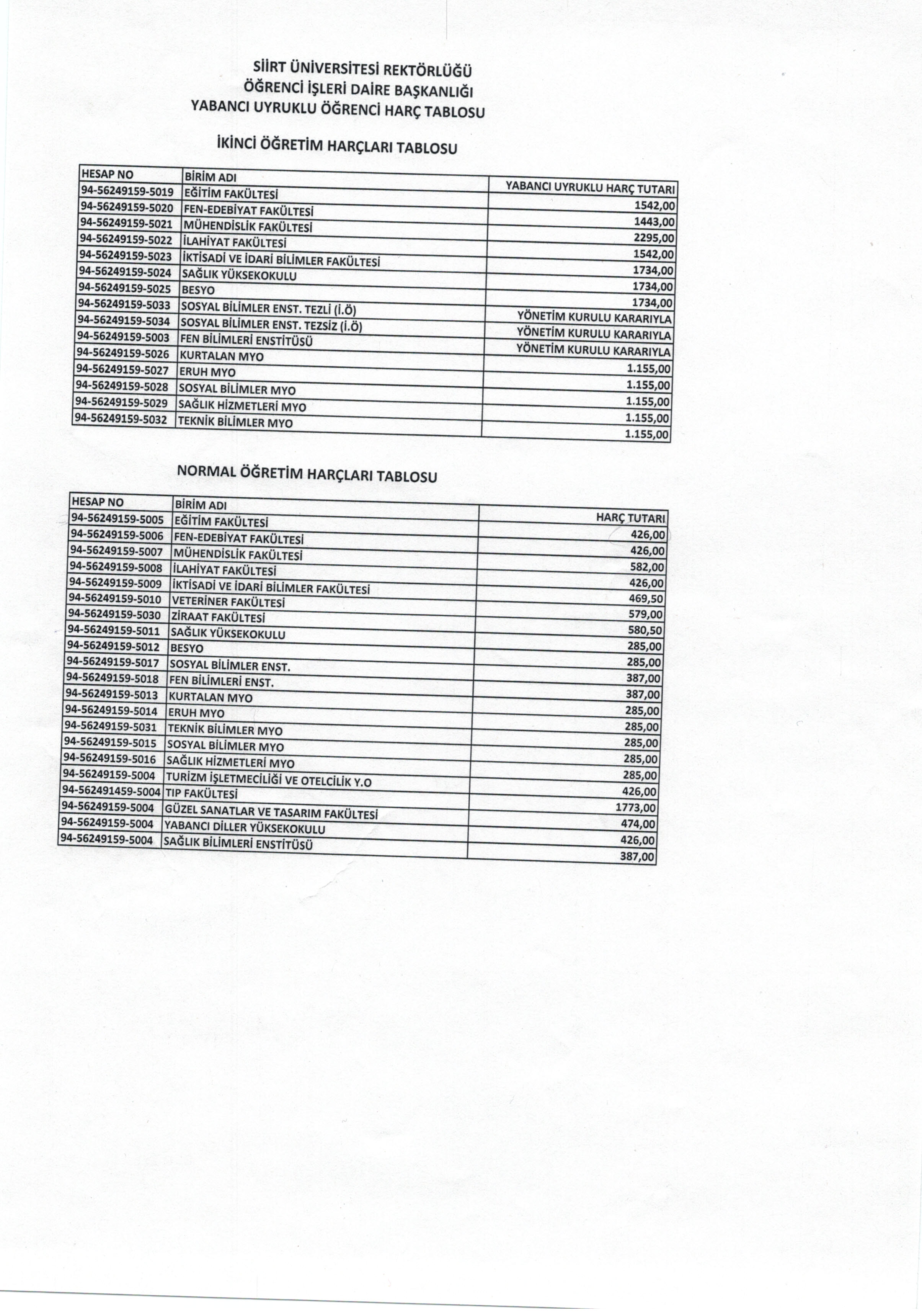 SIIRT UNIVERSITY2019-2020 ACADEMIC YEAR UNDER GRADUATE DEGREE PROGRAMMESSIIRT UNIVERSITY 2019-2020 ACADEMIC YEAR ASSOCIATE DEGREE PROGRAMMESS.NOSINAV VEYA DİPLOMA TÜRÜBAŞARI ŞARTI1SİUYÖS SİÜYÖS’ten en az 40 puan2SAT 1 sınavıEn az 1000 toplam puan ve en az 500 matematik puanı almak.3GCE ( A level )sınavıEn az biri başvurulan programla ilgili olmak üzere en az 3 konuda A seviyesine sahip olmak.4ÜrdünveFilistin'deyapılanTawjihisınavlarıFen dalında (Scientific Stream) tüm derslerden alınan sınav not ortalaması en az 75 olmak.5UluslararasıBakaloryadiplomasıDiploma notu en az 25 olmak.6Irak Al-EdadiyahEn az 70 puan almak.7ABITUR sınavıEn fazla 4 puan almak.8ACT ( Amerikan College Test ) sınavıFen (Science reasoning), matematik(math) ve toplam puan olarak en az 21 puan almak.9Lübnan'da yapılan Bakalorya (BaccalaureatLibanais) sınavıFen dalında (Scientific Stream) diploma notu 100 üzerinden ena z 65 olmak.10Çin Halk Cumhuriyeti'nde yapılan Üniversite giriş sınavı (Gaokao)Başvurulan programın puan türünde 750 üzerinden en az 480 puan almak11Suriye'de yapılan Al-Shahada -Al Thanawiyya(Baccalaureante) sınavıFen dalında (Scientific Stream) 240 üzerinden, Mühendislik Fakültesi bölümleri için en az 170, eşit ağırlıklı puana göre öğrenci alan sözel bölümler için en az 160 puan, sosyal puana göre öğrenci Kabul eden bölümler için sözel bölümlerden en az 150 puan almak.12İran'dalise diploma notu( DiplomeDebirestan)Ortalaması en az 13/20 ve Pişdaneşgahi bitirme notu en az 13/2013TQDK sınavı ( AzerbaycanÜniversiteGirişSınavıEn az 300/700 puan.14TÜBİTAK'ın tanıdığı ve katıldığı Uluslar arası bilim olimpiyatlarıAltın, gümüş ve bronz madalya almış olmak.15Libya'da yapılan Al-Shahada-Al Thanawiyya(Baccalaureate) sınavıFen dalında (Scientific Stream) 240 üzerinden, Mühendistik Fakültesi bölümleri için en az 185, diğer bölümler için en az 170 puan almak16Ortaöğretim puanı ile gelen adaylarTam notun en az %60'ına sahip olmak17Bu listede yer almayan ve üniversite tarafından kabul edilecek diğer sınavlarÜniversite tarafından başarılı olarak değerlendirilmek.Programın AdıName of ProgrammeSüre
DurationÖğretim Dili         Education LanguageBaşvuru Yapılacak en az Diploma Notu – Min. GPA %Eğitim FakültesiFaculty of EducationFen Bilgisi ÖğretmenliğiTeacher Training in Sciences4Türkçe-Turkish80İlköğretim Matematik ÖğretmenliğiTeacher Training in Mathematics at Secondary School Level  4Türkçe-Turkish80Sınıf ÖğretmenliğiTeacher Training at Primary School Level4Türkçe-Turkish80Sosyal Bilgiler ÖğretmenliğiTeacher Training in SocialStudies4Türkçe-Turkish80Türkçe ÖğretmenliğiTeacher Training in Turkish4Türkçe-Turkish80Fen-Edebiyat FakültesiFaculty of SciencesandArtsCoğrafyaGeography4Türkçe-Turkish80SosyolojiSociology4Türkçe-Turkish80TarihHistory4Türkçe-Turkish80Tarih (İÖ)History (EP)4Türkçe-Turkish80Türk Dili ve EdebiyatıTurkish Language andLiteraturee4Türkçe-Turkish80İktisadi ve İdari Bilimler FakültesiFaculty of EconomicsandAdministrativeSciencesİktisatEconomics4Türkçe-Turkish80İktisat (İngilizce)Economics (English)4Türkçe-Turkish80İşletmeManagement4Türkçe-Turkish80MaliyePublic Finance4Türkçe-Turkish80Güzel Sanatlar ve Tasarım FakültesiFaculty of Fine Arts and DesignMimarlıkArchitecture4Türkçe-Turkish80İlahiyat FakültesiFaculty of TheologyİlahiyatTheology4Türkçe-TurkishArapça-Arabic80İlahiyat (İÖ)Theology (EP)4Türkçe-TurkishArapça-Arabic80Mühendislik-Mimarlık FakültesiFaculty of Engineeringand ArchitectureElektrik-Elektronik MühendisliğiElectrical & Electronic Engineering4Türkçe-Turkish95Makine MühendisliğiMechanical Engineering4Türkçe-Turkish95İnşaat MühendisliğiConstruction Engineering4Türkçe-Turkish95Veteriner FakültesiFaculty of Veterinary SciencesVeterinerlikVeterinary4Türkçe-Turkish80Ziraat FakültesiFaculty of AgricultureBahçe BitkileriHorticulture4Türkçe-Turkish80Bitki KorumaPlantProtection4Türkçe-Turkish80Biyosistem MühendisliğiBiosystemEngineering4Türkçe-Turkish80Tarım EkonımisiAgriculturalEconomy4Türkçe-Turkish80Tarım BiyoteknolojiAgriculturalBio-tecnology4Türkçe-Turkish80Tarla BitkileriFieldCrops4Türkçe-Turkish80Peyzaj MimarlığıLandscape Architecture4Türkçe-Turkish80Sağlık YüksekokuluSchool of Healthİş Sağlığı ve GüvenliğiWorkHealthandSafety4Türkçe-Turkish80Yabancı Diller YüksekokuluSchool of ForeignLanguagesMütercim-Tercümanlık (İngilizce)TranslationandInterpretation (English)4Türkçe-Turkishİngilizce-English80Beden Eğitimi ve Spor YüksekokuluSchool of PhysicalEducationand SportsAntrenörlük EğitimiCoachingEducaiton4Türkçe-Turkish60Beden Eğitimi ve Spor ÖğretmenliğiTeacher Training in PhysicalEducationandSports4Türkçe-Turkish60Spor YöneticiliğiSports Management4Türkçe-Turkish60Spor Yöneticiliği (İ.Ö)Sports Management(EP)4Türkçe-Turkish60Programın AdıName of ProgrammeSüre
DurationÖğretim Dili           Education LanguageBaşvuru Yapılacak en az Diploma Notu – Min. GPA %Sağlık Hizmetleri Meslek YüksekokuluVocational School of Health ServicesFizyoterapiPhysiotherapy2Türkçe-Turkish85Tıbbi Dokümantasyon ve Sekreterlik (İÖ)MedicalDocumentationandSecretarial (EP)2Türkçe-Turkish75Tıbbi Görüntüleme Teknikleri (İÖ)MedicalImagingTechniques (EP)2Türkçe-Turkish75Sosyal Bilimler Meslek YüksekokuluVocational School of SocialSciencesAşçılıkCulinary2Türkçe-Turkish60Büro Yönetimi ve Yönetici AsistanlığıOffice Management andExecutiveAssistant2Türkçe-Turkish60Büro Yönetimi ve Yönetici Asistanlığı (İÖ)Office Management andExecutiveAssistant (EP)2Türkçe-Turkish60Çağrı Merkezi HizmetleriCall Center Services2Türkçe-Turkish60Çocuk GelişimiChild Development2Türkçe-Turkish60Çocuk Gelişimi (İÖ)Child Development (EP)2Türkçe-Turkish60Geleneksel El SanatlarıTraditionalCrafts2Türkçe-Turkish60İşletme YönetimiBusiness Administration2Türkçe-Turkish60Muhasebe ve Vergi UygulamalarıAccounting andTax Applications2Türkçe-Turkish60Sosyal HizmetlerSocial Services2Türkçe-Turkish60Sosyal Hizmetler (İÖ)Social Services (EP)2Türkçe-Turkish60Uygulamalı İngilizce ve Çevirmenlik (İngilizce) (İÖ)Applied English andTranslation (English) (EP)2Türkçe-Turkishİngilizce-English60Yerel YönetimlerLocalAdministrations2Türkçe-Turkish60Teknik Bilimler Meslek YüksekokuluTechnical SciencesVocational SchoolBilgisayar ProgramcılığıComputer Programming2Türkçe-Turkish60ElektrikElectricity2Türkçe-Turkish60Gıda TeknolojisiFoodTechnology2Türkçe-Turkish60İnşaat TeknolojisiConstruction Technology2Türkçe-Turkish60İnşaat Teknolojisi (İÖ)Construction Technology (EP)2Türkçe-Turkish60Kimya TeknolojisiChemicalTechnology2Türkçe-Turkish60MakineMachinery2Türkçe-Turkish60Özel Güvenlik ve KorumaPrivate Security andProtection2Türkçe-Turkish60Eruh Meslek YüksekokuluEruh Vocational School Çocuk GelişimiChild Development2Türkçe-Turkish60Sosyal HizmetlerSocial Services2Türkçe-Turkish60Kurtalan Meslek YüksekokuluKurtalan Vocational School 60Bankacılık ve SigortacılıkBankingandInsurance2Türkçe-Turkish60Dış TicaretForeignTrade2Türkçe-Turkish60MaliyePublic Finance2Türkçe-Turkish60Posta HizmetleriPost Services2Türkçe-Turkish60Sosyal HizmetlerSocial Services2Türkçe-Turkish60